Komponen penilaian :Kehadiran = 10 %Tugas = 20 %UTS = 35 %UAS = 35 %Jakarta, November 2017Mengetahui, 										Ketua Program Studi,								Dosen Pengampu,Lily Widjaya, A.Md.PerKes, SKM,MM						Siswati, A.Md.PerKes, SKM, MKM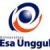 RENCANA PEMBELAJARAN SEMESTER GANJIL 2017/2018RENCANA PEMBELAJARAN SEMESTER GANJIL 2017/2018RENCANA PEMBELAJARAN SEMESTER GANJIL 2017/2018RENCANA PEMBELAJARAN SEMESTER GANJIL 2017/2018RENCANA PEMBELAJARAN SEMESTER GANJIL 2017/2018RENCANA PEMBELAJARAN SEMESTER GANJIL 2017/2018RENCANA PEMBELAJARAN SEMESTER GANJIL 2017/2018RENCANA PEMBELAJARAN SEMESTER GANJIL 2017/2018RENCANA PEMBELAJARAN SEMESTER GANJIL 2017/2018RENCANA PEMBELAJARAN SEMESTER GANJIL 2017/2018PELAKSANA AKADEMIK MATAKULIAH HUKUM KESEHATAN DAN PENDIDIKAN ANTI KORUPSIPELAKSANA AKADEMIK MATAKULIAH HUKUM KESEHATAN DAN PENDIDIKAN ANTI KORUPSIPELAKSANA AKADEMIK MATAKULIAH HUKUM KESEHATAN DAN PENDIDIKAN ANTI KORUPSIPELAKSANA AKADEMIK MATAKULIAH HUKUM KESEHATAN DAN PENDIDIKAN ANTI KORUPSIPELAKSANA AKADEMIK MATAKULIAH HUKUM KESEHATAN DAN PENDIDIKAN ANTI KORUPSIPELAKSANA AKADEMIK MATAKULIAH HUKUM KESEHATAN DAN PENDIDIKAN ANTI KORUPSIPELAKSANA AKADEMIK MATAKULIAH HUKUM KESEHATAN DAN PENDIDIKAN ANTI KORUPSIPELAKSANA AKADEMIK MATAKULIAH HUKUM KESEHATAN DAN PENDIDIKAN ANTI KORUPSIPELAKSANA AKADEMIK MATAKULIAH HUKUM KESEHATAN DAN PENDIDIKAN ANTI KORUPSIPELAKSANA AKADEMIK MATAKULIAH HUKUM KESEHATAN DAN PENDIDIKAN ANTI KORUPSIUNIVERSITAS ESA UNGGULUNIVERSITAS ESA UNGGULUNIVERSITAS ESA UNGGULUNIVERSITAS ESA UNGGULUNIVERSITAS ESA UNGGULUNIVERSITAS ESA UNGGULUNIVERSITAS ESA UNGGULUNIVERSITAS ESA UNGGULUNIVERSITAS ESA UNGGULUNIVERSITAS ESA UNGGULMata KuliahMata Kuliah:Hukum Kesehatan dan Pendidikan Anti KorupsiHukum Kesehatan dan Pendidikan Anti KorupsiHukum Kesehatan dan Pendidikan Anti KorupsiKode MKKode MK:IRM 114Mata Kuliah PrasyaratMata Kuliah Prasyarat:---Bobot MKBobot MK:2 sksDosen PengampuDosen Pengampu:Siswati, A.MdPerKes, SKM,MKMSiswati, A.MdPerKes, SKM,MKMSiswati, A.MdPerKes, SKM,MKMKode DosenKode Dosen:5753Alokasi WaktuAlokasi Waktu:Tatap muka 14 x 100 menit, tidak ada praktik, tidak ada onlineTatap muka 14 x 100 menit, tidak ada praktik, tidak ada onlineTatap muka 14 x 100 menit, tidak ada praktik, tidak ada onlineTatap muka 14 x 100 menit, tidak ada praktik, tidak ada onlineTatap muka 14 x 100 menit, tidak ada praktik, tidak ada onlineTatap muka 14 x 100 menit, tidak ada praktik, tidak ada onlineTatap muka 14 x 100 menit, tidak ada praktik, tidak ada onlineCapaian PembelajaranCapaian Pembelajaran:Mahasiswa mampu memahami konsep hukum kesehatanMahasiswa mampu memberikan pelayanan rekam medis dan informasi kesehatan dengan memperhatikan aspek hukum rekam medis Mahasiswa mampu memahami pengertian korupsi dan pencegahannyaMahasiswa mampu membedakan mana tindakan korupsi dan bukan korupsi dalam menjalankan tugas pelayanan rekam medis dan informasi kesehatan Mahasiswa mampu mengambil keputusan mana tindakan yang boleh dilakukan dan mana tindakan yang bertentangan dengan profesiMahasiswa mampu memahami konsep hukum kesehatanMahasiswa mampu memberikan pelayanan rekam medis dan informasi kesehatan dengan memperhatikan aspek hukum rekam medis Mahasiswa mampu memahami pengertian korupsi dan pencegahannyaMahasiswa mampu membedakan mana tindakan korupsi dan bukan korupsi dalam menjalankan tugas pelayanan rekam medis dan informasi kesehatan Mahasiswa mampu mengambil keputusan mana tindakan yang boleh dilakukan dan mana tindakan yang bertentangan dengan profesiMahasiswa mampu memahami konsep hukum kesehatanMahasiswa mampu memberikan pelayanan rekam medis dan informasi kesehatan dengan memperhatikan aspek hukum rekam medis Mahasiswa mampu memahami pengertian korupsi dan pencegahannyaMahasiswa mampu membedakan mana tindakan korupsi dan bukan korupsi dalam menjalankan tugas pelayanan rekam medis dan informasi kesehatan Mahasiswa mampu mengambil keputusan mana tindakan yang boleh dilakukan dan mana tindakan yang bertentangan dengan profesiMahasiswa mampu memahami konsep hukum kesehatanMahasiswa mampu memberikan pelayanan rekam medis dan informasi kesehatan dengan memperhatikan aspek hukum rekam medis Mahasiswa mampu memahami pengertian korupsi dan pencegahannyaMahasiswa mampu membedakan mana tindakan korupsi dan bukan korupsi dalam menjalankan tugas pelayanan rekam medis dan informasi kesehatan Mahasiswa mampu mengambil keputusan mana tindakan yang boleh dilakukan dan mana tindakan yang bertentangan dengan profesiMahasiswa mampu memahami konsep hukum kesehatanMahasiswa mampu memberikan pelayanan rekam medis dan informasi kesehatan dengan memperhatikan aspek hukum rekam medis Mahasiswa mampu memahami pengertian korupsi dan pencegahannyaMahasiswa mampu membedakan mana tindakan korupsi dan bukan korupsi dalam menjalankan tugas pelayanan rekam medis dan informasi kesehatan Mahasiswa mampu mengambil keputusan mana tindakan yang boleh dilakukan dan mana tindakan yang bertentangan dengan profesiMahasiswa mampu memahami konsep hukum kesehatanMahasiswa mampu memberikan pelayanan rekam medis dan informasi kesehatan dengan memperhatikan aspek hukum rekam medis Mahasiswa mampu memahami pengertian korupsi dan pencegahannyaMahasiswa mampu membedakan mana tindakan korupsi dan bukan korupsi dalam menjalankan tugas pelayanan rekam medis dan informasi kesehatan Mahasiswa mampu mengambil keputusan mana tindakan yang boleh dilakukan dan mana tindakan yang bertentangan dengan profesiMahasiswa mampu memahami konsep hukum kesehatanMahasiswa mampu memberikan pelayanan rekam medis dan informasi kesehatan dengan memperhatikan aspek hukum rekam medis Mahasiswa mampu memahami pengertian korupsi dan pencegahannyaMahasiswa mampu membedakan mana tindakan korupsi dan bukan korupsi dalam menjalankan tugas pelayanan rekam medis dan informasi kesehatan Mahasiswa mampu mengambil keputusan mana tindakan yang boleh dilakukan dan mana tindakan yang bertentangan dengan profesiSESIKEMAMPUANAKHIRMATERI PEMBELAJARANMATERI PEMBELAJARANBENTUK PEMBELAJARANSUMBER PEMBELAJARANSUMBER PEMBELAJARANINDIKATORPENILAIANINDIKATORPENILAIANINDIKATORPENILAIAN1Mahasiswa mampu memahami pengertian konsep hukum kesehatan.  Mahasiswa mampu menjelaskan pengertian hukum, kesehatan dan hukum kesehatan  Pengantar pembelajaran secara singkat. Pengertian hukum, kesehatan dan hukum kesehatan secara umumPengantar pembelajaran secara singkat. Pengertian hukum, kesehatan dan hukum kesehatan secara umumMetoda : contextual instructionMedia : kelas, komputer, LCD, whiteboard, web   Undang-Undang RI No.36/2009: Kesehatan Undang-Undang RI No.44/2009: Rumah Sakit UU RI No.36 /2014: Tenaga Kesehatan Soekidjo Notoatmodjo, Etika dan Hukum Kesehatan, Rineka Cipta, Jakarta 2010  Undang-Undang RI No.36/2009: Kesehatan Undang-Undang RI No.44/2009: Rumah Sakit UU RI No.36 /2014: Tenaga Kesehatan Soekidjo Notoatmodjo, Etika dan Hukum Kesehatan, Rineka Cipta, Jakarta 2010Menjelaskan pengertian hukum, kesehatan dan hukum kesehatan secara umum dengan benar.Menjelaskan pengertian hukum, kesehatan dan hukum kesehatan secara umum dengan benar.Menjelaskan pengertian hukum, kesehatan dan hukum kesehatan secara umum dengan benar.2Mahasiswa mampu   memahami kebijakan terkait dengan aspek hukum pelayanan kesehatan terkait dengan profesi Perekam Medis dan Informasi Kesehatan.Undang-Undang RI No. 36 tahun 2009 tentang Kesehatan Undang-Undang RI No. 36 tahun 2009 tentang Kesehatan Metoda : contextual instructionMedia : kelas, komputer, LCD, whiteboard, webPenugasan Undang-Undang RI No.29/2004: Praktik Kedokteran Undang-Undang RI No.36/2009: Kesehatan Undang-Undang RI No.44/2009: Rumah Sakit   Undang-Undang RI No.36 /2014: Tenaga Kesehatan  PerMenKes RI No.269/2008: Rekam Medis  PerMenKes RI No.290/2008: Persetujuan Tindakan Kedokteran   PerMenKes RI No.36/2012: Rahasia Kedokteran Undang-Undang RI No.29/2004: Praktik Kedokteran Undang-Undang RI No.36/2009: Kesehatan Undang-Undang RI No.44/2009: Rumah Sakit   Undang-Undang RI No.36 /2014: Tenaga Kesehatan  PerMenKes RI No.269/2008: Rekam Medis  PerMenKes RI No.290/2008: Persetujuan Tindakan Kedokteran   PerMenKes RI No.36/2012: Rahasia Kedokteran Mendiskripsikan pengertian kesehatan.Menjelaskan pasal-pasal UU RI No. 36 tahun 2009 tentang Kesehatan dengan benarMendiskripsikan pengertian kesehatan.Menjelaskan pasal-pasal UU RI No. 36 tahun 2009 tentang Kesehatan dengan benarMendiskripsikan pengertian kesehatan.Menjelaskan pasal-pasal UU RI No. 36 tahun 2009 tentang Kesehatan dengan benar3Mahasiswa mampu menjelaskan aspek hukum rekam medis Kerahasiaan isi rekam medis, persetujuan tindakan kedokteran, penyimpanan dan penyusutan rekam medis Kerahasiaan isi rekam medis, persetujuan tindakan kedokteran, penyimpanan dan penyusutan rekam medis Metoda : contextual instructionMedia : kelas, komputer, LCD, whiteboard, webUndang-Undang RI No.29/2004: Praktik Kedokteran   Undang-Undang RI No.36/2009: Kesehatan Undang-Undang RI No.44/2009: Rumah Sakit   Undang-Undang RI No.36 /2014: Tenaga Kesehatan  PerMenKes RI No.269/2008: Rekam Medis  PerMenKes RI No.290/2008: Persetujuan Tindakan Kedokteran   PerMenKes RI No.36/2012: Rahasia Kedokteran Undang-Undang RI No.29/2004: Praktik Kedokteran   Undang-Undang RI No.36/2009: Kesehatan Undang-Undang RI No.44/2009: Rumah Sakit   Undang-Undang RI No.36 /2014: Tenaga Kesehatan  PerMenKes RI No.269/2008: Rekam Medis  PerMenKes RI No.290/2008: Persetujuan Tindakan Kedokteran   PerMenKes RI No.36/2012: Rahasia Kedokteran Menjelaskan kerahasiaan isi rekam medis, persetujuan tindakan kedokteran, penyimpanan dan penyusutan rekam medis dengan benar.Menjelaskan kerahasiaan isi rekam medis, persetujuan tindakan kedokteran, penyimpanan dan penyusutan rekam medis dengan benar.Menjelaskan kerahasiaan isi rekam medis, persetujuan tindakan kedokteran, penyimpanan dan penyusutan rekam medis dengan benar.4Mahasiswa mampu   memahami aspek hukum rekam medis Mahasiswa mampu   memahami kebijakan pemerintah yang terkait dengan profesi Perekam Medis dan Informasi Kesehatan.Aspek hukum rekam medisPermenkes RI No.269 tahun 2008 tentang rekam medisAspek hukum rekam medisPermenkes RI No.269 tahun 2008 tentang rekam medisMetoda : contextual instructionMedia : kelas, komputer, LCD, whiteboard, web  Undang-Undang RI No.36/2009: Kesehatan Undang-Undang RI No.44/2009: Rumah Sakit Undang-Undang RI No.29/2004: Praktik Kedokteran   Undang-Undang RI No.36 /2014: Tenaga Kesehatan  PerMenKes RI No.269/2008: Rekam Medis  PerMenKes RI No.290/2008: Persetujuan Tindakan Kedokteran   PerMenKes RI No.36/2012:  Undang-Undang RI No.36/2009: Kesehatan Undang-Undang RI No.44/2009: Rumah Sakit Undang-Undang RI No.29/2004: Praktik Kedokteran   Undang-Undang RI No.36 /2014: Tenaga Kesehatan  PerMenKes RI No.269/2008: Rekam Medis  PerMenKes RI No.290/2008: Persetujuan Tindakan Kedokteran   PerMenKes RI No.36/2012:Mendiskripsikan pengertian hukum rekam medis  Menjelaskan Permenkes RI No.269 tahun 2008 tentang rekam medisdengan benarMendiskripsikan pengertian hukum rekam medis  Menjelaskan Permenkes RI No.269 tahun 2008 tentang rekam medisdengan benarMendiskripsikan pengertian hukum rekam medis  Menjelaskan Permenkes RI No.269 tahun 2008 tentang rekam medisdengan benar5Mahasiswa mampu memahami melalui paparan tentang kebijakan-kebijakan pemerintah terkait dengan aspek hukum rekam medis dan hukum kesehatanKebijakan pemerintah terkait dengan aspek hukum rekam medis dan hukum kesehatanKebijakan pemerintah terkait dengan aspek hukum rekam medis dan hukum kesehatanMetoda : paparan slide hasil diskusiMedia : kelas, komputer, LCD, whiteboard, webPenugasan   Undang-Undang RI No.29/2004: Praktik Kedokteran   Undang-Undang RI No.36/2009: Kesehatan Undang-Undang RI No.44/2009: Rumah Sakit   Undang-Undang RI No.36 /2014: Tenaga Kesehatan   PerMenKes RI No.269/2008: Rekam Medis  PerMenKes RI No.290/2008: Persetujuan Tindakan Kedokteran   PerMenKes RI No.36/2012: Rahasia Kedokteran   Permenkes RI No.55 Tahun 2013 tentang penyelenggaraan pekerjaan Perekam MedisUndang-Undang RI No.29/2004: Praktik Kedokteran   Undang-Undang RI No.36/2009: Kesehatan Undang-Undang RI No.44/2009: Rumah Sakit   Undang-Undang RI No.36 /2014: Tenaga Kesehatan   PerMenKes RI No.269/2008: Rekam Medis  PerMenKes RI No.290/2008: Persetujuan Tindakan Kedokteran   PerMenKes RI No.36/2012: Rahasia Kedokteran   Permenkes RI No.55 Tahun 2013 tentang penyelenggaraan pekerjaan Perekam MedisMemaparkan slide dan menjawab pertanyaan lisan dengan benar tentang isi UU RI No.2009/2004: praktik kedokteran, UU RI No. 36/2009: kesehatan, UU RI No. 36/2014: tenaga kesehatan, UU RI No. 44/2009: rumah sakit, Permenkes RI No. 269/2008: rekam medis, Permenkes RI No 36/2013: rahasia kedokteran, Permenkes RI No. 55/2013: penyelenggaraan pekerjaan Perekam Medis Memaparkan slide dan menjawab pertanyaan lisan dengan benar tentang isi UU RI No.2009/2004: praktik kedokteran, UU RI No. 36/2009: kesehatan, UU RI No. 36/2014: tenaga kesehatan, UU RI No. 44/2009: rumah sakit, Permenkes RI No. 269/2008: rekam medis, Permenkes RI No 36/2013: rahasia kedokteran, Permenkes RI No. 55/2013: penyelenggaraan pekerjaan Perekam Medis Memaparkan slide dan menjawab pertanyaan lisan dengan benar tentang isi UU RI No.2009/2004: praktik kedokteran, UU RI No. 36/2009: kesehatan, UU RI No. 36/2014: tenaga kesehatan, UU RI No. 44/2009: rumah sakit, Permenkes RI No. 269/2008: rekam medis, Permenkes RI No 36/2013: rahasia kedokteran, Permenkes RI No. 55/2013: penyelenggaraan pekerjaan Perekam Medis 6Mahasiswa mampu menjelaskan pengertian rahasia kedokteran, pemaparan informasi pasien, hak dan kewajiban pasien, hak dan kewajiban dokter sesuai Permenkes RI No. 36/2012 tentang rahasia kedokteran.Permenkes RI No. 36/2012 tentang rahasia kedokteran.Permenkes RI No. 36/2012 tentang rahasia kedokteran.Metode : contextual instruction Media : kelas, komputer, LCD, whiteboard, web  Undang-Undang RI No.36/2009: Kesehatan Undang-Undang RI No.44/2009: Rumah Sakit Undang-Undang RI No.29/2004: Praktik Kedokteran   Undang-Undang RI No.36 /2014: Tenaga Kesehatan   PerMenKes RI No.269/2008: Rekam Medis  PerMenKes RI No.290/2008: Persetujuan Tindakan Kedokteran   PerMenKes RI No.36/2012: Rahasia Kedokteran   Permenkes RI No.69/2014: hak dan kewajiban rumah sakit dan hak dan kewajiban pasien  Undang-Undang RI No.36/2009: Kesehatan Undang-Undang RI No.44/2009: Rumah Sakit Undang-Undang RI No.29/2004: Praktik Kedokteran   Undang-Undang RI No.36 /2014: Tenaga Kesehatan   PerMenKes RI No.269/2008: Rekam Medis  PerMenKes RI No.290/2008: Persetujuan Tindakan Kedokteran   PerMenKes RI No.36/2012: Rahasia Kedokteran   Permenkes RI No.69/2014: hak dan kewajiban rumah sakit dan hak dan kewajiban pasienMenjelaskan pengertian rahasia kedokteran, pemaparan informasi pasien, hak dan kewajiban pasien, hak dan kewajiban dokter sesuai isi Permenkes RI No. 36/2012 tentang rahasia kedokterandengan benar Menjelaskan pengertian rahasia kedokteran, pemaparan informasi pasien, hak dan kewajiban pasien, hak dan kewajiban dokter sesuai isi Permenkes RI No. 36/2012 tentang rahasia kedokterandengan benar Menjelaskan pengertian rahasia kedokteran, pemaparan informasi pasien, hak dan kewajiban pasien, hak dan kewajiban dokter sesuai isi Permenkes RI No. 36/2012 tentang rahasia kedokterandengan benar 7Mahasiswa mampu menjawab beberapa pertanyaan review materi 1 sampai 6 secara tertulisSoal tertulis sebagai review materi 1 sampai 5 yang telah diberikan Soal tertulis sebagai review materi 1 sampai 5 yang telah diberikan Kuis dengan 8 soal esai tulis  Undang-Undang RI No.36/2009: Kesehatan Undang-Undang RI No.44/2009: Rumah Sakit Undang-Undang RI No.29/2004: Praktik Kedokteran   Undang-Undang RI No.36 /2014: Tenaga Kesehatan   PerMenKes RI No.269/2008: Rekam Medis  PerMenKes RI No.290/2008: Persetujuan Tindakan Kedokteran   PerMenKes RI No.36/2012: Rahasia Kedokteran   Undang-Undang RI No.36/2009: Kesehatan Undang-Undang RI No.44/2009: Rumah Sakit Undang-Undang RI No.29/2004: Praktik Kedokteran   Undang-Undang RI No.36 /2014: Tenaga Kesehatan   PerMenKes RI No.269/2008: Rekam Medis  PerMenKes RI No.290/2008: Persetujuan Tindakan Kedokteran   PerMenKes RI No.36/2012: Rahasia Kedokteran Menjawab 8 pertanyaan secara tertulis dengan benarMenjawab 8 pertanyaan secara tertulis dengan benarMenjawab 8 pertanyaan secara tertulis dengan benar8Mahasiswa mampu memahami pengertian korupsi dan tujuan pendidikan anti korupsi  Pengertian,    korupsi, tindakan korupsi dan pendidikan anti korupsi  Pengertian,    korupsi, tindakan korupsi dan pendidikan anti korupsi  Metoda : contextual instructionMedia : kelas, komputer, LCD, whiteboard, web  UU RI No.3/1971: Pemberantasan tindak pidana korupsi  UU RI No.8/1999: Penyelenggaraan Negara yang bersih dan bebas dari korupsi, kolusi dan nepotisme UU RI No.20/2001: Tindak pidana korupsiUU RI No.7 /2006: Pengesahan atas konvensi PBB anti korupsiInstruksi Presiden RI No.9/2011: Rencana aksi pencegahan dan pemberantasan korupsiKemendikbud RI: Pendidikan anti korupsi untuk perguruan tinggi, cetakan 1 Desember 2012 Pusdiklat Nakes, KemKes RI, 2014: Buku Ajar Pendidikan dan Nudaya Anti Korupsi   UU RI No.3/1971: Pemberantasan tindak pidana korupsi  UU RI No.8/1999: Penyelenggaraan Negara yang bersih dan bebas dari korupsi, kolusi dan nepotisme UU RI No.20/2001: Tindak pidana korupsiUU RI No.7 /2006: Pengesahan atas konvensi PBB anti korupsiInstruksi Presiden RI No.9/2011: Rencana aksi pencegahan dan pemberantasan korupsiKemendikbud RI: Pendidikan anti korupsi untuk perguruan tinggi, cetakan 1 Desember 2012 Pusdiklat Nakes, KemKes RI, 2014: Buku Ajar Pendidikan dan Nudaya Anti Korupsi Menjelaskan  pengertian korupsi dan tujuan pendidikan anti korupsi  dengan benar dan tepatMenjelaskan  pengertian korupsi dan tujuan pendidikan anti korupsi  dengan benar dan tepatMenjelaskan  pengertian korupsi dan tujuan pendidikan anti korupsi  dengan benar dan tepat9Mahasiswa mampu memahami akar korupsi dan penyebab korupsiPengertian akar korupsi dan penyebab korupsiPengertian akar korupsi dan penyebab korupsiMetoda : contextual instructionMedia : kelas, komputer, LCD, whiteboard, web   UU RI No.3/1971: Pemberantasan tindak pidana korupsi  UU RI No.8/1999: Penyelenggaraan Negara yang bersih dan bebas dari korupsi, kolusi dan nepotisme UU RI No.20/2001: Tindak pidana korupsiUU RI No.7 /2006: Pengesahan atas konvensi PBB anti korupsiInstruksi Presiden RI No.9/2011: Rencana aksi pencegahan dan pemberantasan korupsi  Kemendikbud RI: Pendidikan anti korupsi untuk perguruan tinggi, cetakan 1 Desember 2012  Pusdiklat Nakes, KemKes RI, 2014: Buku Ajar Pendidikan dan Nudaya Anti Korupsi  UU RI No.3/1971: Pemberantasan tindak pidana korupsi  UU RI No.8/1999: Penyelenggaraan Negara yang bersih dan bebas dari korupsi, kolusi dan nepotisme UU RI No.20/2001: Tindak pidana korupsiUU RI No.7 /2006: Pengesahan atas konvensi PBB anti korupsiInstruksi Presiden RI No.9/2011: Rencana aksi pencegahan dan pemberantasan korupsi  Kemendikbud RI: Pendidikan anti korupsi untuk perguruan tinggi, cetakan 1 Desember 2012  Pusdiklat Nakes, KemKes RI, 2014: Buku Ajar Pendidikan dan Nudaya Anti KorupsiMenjelaskan pengertian akar korupsi dan penyebab korupsi dengan benarMenjelaskan pengertian akar korupsi dan penyebab korupsi dengan benarMenjelaskan pengertian akar korupsi dan penyebab korupsi dengan benar10Mahasiswa mampu memahami ciri-ciri dan jenis korupsiPengertian ciri-ciri dan jenis korupsiPengertian ciri-ciri dan jenis korupsiMetoda : contextual instruction Media : kelas, komputer, LCD, whiteboard, webPenugasan   UU RI No.3/1971: Pemberantasan tindak pidana korupsi  UU RI No.8/1999: Penyelenggaraan Negara yang bersih dan bebas dari korupsi, kolusi dan nepotisme UU RI No.20/2001: Tindak pidana korupsiUU RI No.7 /2006: Pengesahan atas konvensi PBB anti korupsiInstruksi Presiden RI No.9/2011: Rencana aksi pencegahan dan pemberantasan korupsi  Kemendikbud RI: Pendidikan anti korupsi untuk perguruan tinggi, cetakan 1 Desember 2012  Pusdiklat Nakes, KemKes RI, 2014: Buku Ajar Pendidikan dan Nudaya Anti Korupsi  UU RI No.3/1971: Pemberantasan tindak pidana korupsi  UU RI No.8/1999: Penyelenggaraan Negara yang bersih dan bebas dari korupsi, kolusi dan nepotisme UU RI No.20/2001: Tindak pidana korupsiUU RI No.7 /2006: Pengesahan atas konvensi PBB anti korupsiInstruksi Presiden RI No.9/2011: Rencana aksi pencegahan dan pemberantasan korupsi  Kemendikbud RI: Pendidikan anti korupsi untuk perguruan tinggi, cetakan 1 Desember 2012  Pusdiklat Nakes, KemKes RI, 2014: Buku Ajar Pendidikan dan Nudaya Anti KorupsiMenjelaskan pengertian ciri-ciri dan jenis korupsidengan benarMenjawab 5 soal tulis tentang korupsiMenjelaskan pengertian ciri-ciri dan jenis korupsidengan benarMenjawab 5 soal tulis tentang korupsiMenjelaskan pengertian ciri-ciri dan jenis korupsidengan benarMenjawab 5 soal tulis tentang korupsi11Mahasiswa mampu memahami akibat korupsi dan dapat menghindari perbuatan dan perilaku korupsi Dampak masif korupsi dan   perbuatan serta perilaku korupsi Dampak masif korupsi dan   perbuatan serta perilaku korupsi Metoda : contextual instruction Media : kelas, komputer, LCD, whiteboard, web  UU RI No.3/1971: Pemberantasan tindak pidana korupsi  UU RI No.8/1999: Penyelenggaraan Negara yang bersih dan bebas dari korupsi, kolusi dan nepotisme UU RI No.20/2001: Tindak pidana korupsiUU RI No.7 /2006: Pengesahan atas konvensi PBB anti korupsiInstruksi Presiden RI No.9/2011: Rencana aksi pencegahan dan pemberantasan korupsi  Kemendikbud RI: Pendidikan anti korupsi untuk perguruan tinggi, cetakan 1 Desember 2012  Pusdiklat Nakes, KemKes RI, 2014: Buku Ajar Pendidikan dan Budaya Anti Korupsi  UU RI No.3/1971: Pemberantasan tindak pidana korupsi  UU RI No.8/1999: Penyelenggaraan Negara yang bersih dan bebas dari korupsi, kolusi dan nepotisme UU RI No.20/2001: Tindak pidana korupsiUU RI No.7 /2006: Pengesahan atas konvensi PBB anti korupsiInstruksi Presiden RI No.9/2011: Rencana aksi pencegahan dan pemberantasan korupsi  Kemendikbud RI: Pendidikan anti korupsi untuk perguruan tinggi, cetakan 1 Desember 2012  Pusdiklat Nakes, KemKes RI, 2014: Buku Ajar Pendidikan dan Budaya Anti KorupsiMenjelaskan akibat korupsi dan bagaimana  menghindari perbuatan dan perilaku korupsi secara benarMenjelaskan akibat korupsi dan bagaimana  menghindari perbuatan dan perilaku korupsi secara benarMenjelaskan akibat korupsi dan bagaimana  menghindari perbuatan dan perilaku korupsi secara benar12Mahasiswa mampu memahami pemberantasan korupsi Pemberantasan korupsi Pemberantasan korupsi Metoda : contextual instruction Media : kelas, komputer, LCD, whiteboard, web  UU RI No.3/1971: Pemberantasan tindak pidana korupsi  UU RI No.8/1999: Penyelenggaraan Negara yang bersih dan bebas dari korupsi, kolusi dan nepotisme UU RI No.20/2001: Tindak pidana korupsiUU RI No.7 /2006: Pengesahan atas konvensi PBB anti korupsiInstruksi Presiden RI No.9/2011: Rencana aksi pencegahan dan pemberantasan korupsi  Kemendikbud RI: Pendidikan anti korupsi untuk perguruan tinggi, cetakan 1 Desember 2012  Pusdiklat Nakes, KemKes RI, 2014: Buku Ajar Pendidikan dan Budaya Anti Korupsi  UU RI No.3/1971: Pemberantasan tindak pidana korupsi  UU RI No.8/1999: Penyelenggaraan Negara yang bersih dan bebas dari korupsi, kolusi dan nepotisme UU RI No.20/2001: Tindak pidana korupsiUU RI No.7 /2006: Pengesahan atas konvensi PBB anti korupsiInstruksi Presiden RI No.9/2011: Rencana aksi pencegahan dan pemberantasan korupsi  Kemendikbud RI: Pendidikan anti korupsi untuk perguruan tinggi, cetakan 1 Desember 2012  Pusdiklat Nakes, KemKes RI, 2014: Buku Ajar Pendidikan dan Budaya Anti KorupsiMenjelaskan pemberantasan korupsi secara benarMenjelaskan pemberantasan korupsi secara benarMenjelaskan pemberantasan korupsi secara benar13Mahasiswa mampu memahami nilai dan prinsip anti korupsiNilai dan prinsip anti korupsiNilai dan prinsip anti korupsiMetoda : small group discussion Media : kelas, komputer, LCD, whiteboard, web   UU RI No.3/1971: Pemberantasan tindak pidana korupsi  UU RI No.8/1999: Penyelenggaraan Negara yang bersih dan bebas dari korupsi, kolusi dan nepotisme UU RI No.20/2001: Tindak pidana korupsiUU RI No.7 /2006: Pengesahan atas konvensi PBB anti korupsiInstruksi Presiden RI No.9/2011: Rencana aksi pencegahan dan pemberantasan korupsi  Kemendikbud RI: Pendidikan anti korupsi untuk perguruan tinggi, cetakan 1 Desember 2012  Pusdiklat Nakes, KemKes RI, 2014: Buku Ajar Pendidikan dan Nudaya Anti Korupsi  UU RI No.3/1971: Pemberantasan tindak pidana korupsi  UU RI No.8/1999: Penyelenggaraan Negara yang bersih dan bebas dari korupsi, kolusi dan nepotisme UU RI No.20/2001: Tindak pidana korupsiUU RI No.7 /2006: Pengesahan atas konvensi PBB anti korupsiInstruksi Presiden RI No.9/2011: Rencana aksi pencegahan dan pemberantasan korupsi  Kemendikbud RI: Pendidikan anti korupsi untuk perguruan tinggi, cetakan 1 Desember 2012  Pusdiklat Nakes, KemKes RI, 2014: Buku Ajar Pendidikan dan Nudaya Anti KorupsiMenjelaskan nilai dan prinsip anti korupsi dengan benarMenjelaskan nilai dan prinsip anti korupsi dengan benarMenjelaskan nilai dan prinsip anti korupsi dengan benar14Mahasiswa mampu membangun sikap anti korupsi di pelayanan kesehatanSikap anti korupsi di pelayanan kesehatan Sikap anti korupsi di pelayanan kesehatan Metoda : small group discussion Media : kelas, komputer, LCD, whiteboard, web   UU RI No.3/1971: Pemberantasan tindak pidana korupsi  UU RI No.8/1999: Penyelenggaraan Negara yang bersih dan bebas dari korupsi, kolusi dan nepotisme UU RI No.20/2001: Tindak pidana korupsiUU RI No.7 /2006: Pengesahan atas konvensi PBB anti korupsiInstruksi Presiden RI No.9/2011: Rencana aksi pencegahan dan pemberantasan korupsi  Kemendikbud RI: Pendidikan anti korupsi untuk perguruan tinggi, cetakan 1 Desember 2012  Pusdiklat Nakes, KemKes RI, 2014: Buku Ajar Pendidikan dan Nudaya Anti Korupsi  UU RI No.3/1971: Pemberantasan tindak pidana korupsi  UU RI No.8/1999: Penyelenggaraan Negara yang bersih dan bebas dari korupsi, kolusi dan nepotisme UU RI No.20/2001: Tindak pidana korupsiUU RI No.7 /2006: Pengesahan atas konvensi PBB anti korupsiInstruksi Presiden RI No.9/2011: Rencana aksi pencegahan dan pemberantasan korupsi  Kemendikbud RI: Pendidikan anti korupsi untuk perguruan tinggi, cetakan 1 Desember 2012  Pusdiklat Nakes, KemKes RI, 2014: Buku Ajar Pendidikan dan Nudaya Anti KorupsiMenjelaskan pengertian sikap anti korupsi di pelayanan kesehatan dengan benar Menjelaskan pengertian sikap anti korupsi di pelayanan kesehatan dengan benar Menjelaskan pengertian sikap anti korupsi di pelayanan kesehatan dengan benar 